S1 File. Municipalities used in the present study. In each municipality, one high school was selected. 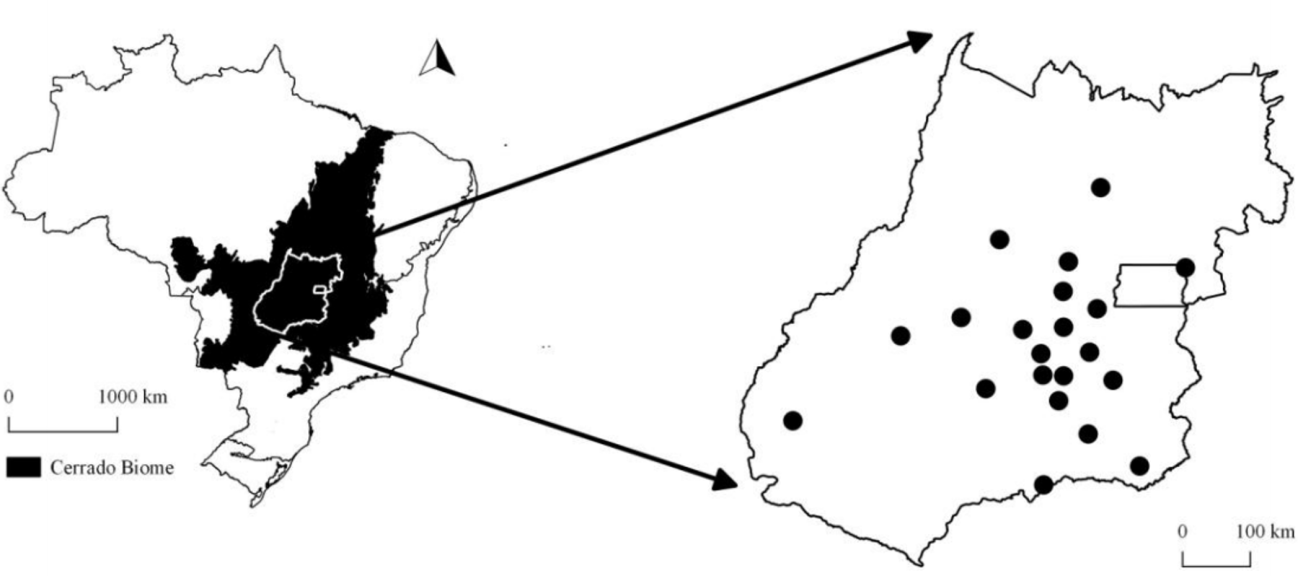 